

Paar 1                     

Paar 1                     

Paar 1                     RondeTafelLijnTegenSpellen1234567

Paar 2

Paar 2

Paar 2RondeTafelLijnTegenSpellen1234567

Paar 3    

Paar 3    

Paar 3    RondeTafelLijnTegenSpellen1234567

Paar 4

Paar 4

Paar 4RondeTafelLijnTegenSpellen1234567

Paar 5                 

Paar 5                 

Paar 5                 RondeTafelLijnTegenSpellen1234567

Paar 6              

Paar 6              

Paar 6              RondeTafelLijnTegenSpellen1234567

Paar 7

Paar 7

Paar 7RondeTafelLijnTegenSpellen1234567

Paar 8            

Paar 8            

Paar 8            RondeTafelLijnTegenSpellen1234567


Paar 9


Paar 9


Paar 9RondeTafelLijnTegenSpellen1234567

Paar 10

Paar 10

Paar 10RondeTafelLijnTegenSpellen1234567

Paar 11

Paar 11

Paar 11RondeTafelLijnTegenSpellen1234567

Paar 12

Paar 12

Paar 12RondeTafelLijnTegenSpellen1234567

Paar 13                 

Paar 13                 

Paar 13                 RondeTafelLijnTegenSpellen1234567


Paar 14


Paar 14


Paar 14RondeTafelLijnTegenSpellen1234567

Paar 15    

Paar 15    

Paar 15    RondeTafelLijnTegenSpellen1234567

Paar 16

Paar 16

Paar 16RondeTafelLijnTegenSpellen1234567

Paar 17                 

Paar 17                 

Paar 17                 RondeTafelLijnTegenSpellen1234567

Paar 18              

Paar 18              

Paar 18              RondeTafelLijnTegenSpellen1234567

Paar 19

Paar 19

Paar 19RondeTafelLijnTegenSpellen1234567

Paar 20           

Paar 20           

Paar 20           RondeTafelLijnTegenSpellen1234567

Paar 21

Paar 21

Paar 21RondeTafelLijnTegenSpellen1234567

Paar 22

Paar 22

Paar 22RondeTafelLijnTegenSpellen1234567

Paar 23

Paar 23

Paar 23RondeTafelLijnTegenSpellen1234567

Paar 24

Paar 24

Paar 24RondeTafelLijnTegenSpellen1234567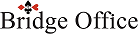 